Survey on Artificial Insemination in Dairy Cows at Boalkhali Upazilla, Chittagong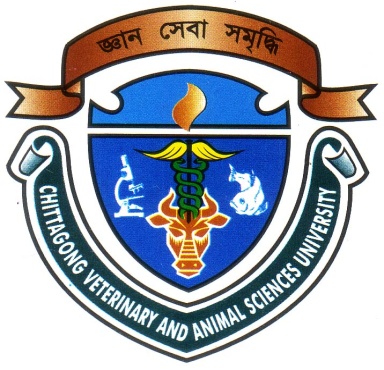 Report presented in partial fulfillment of the requirement for the degree of Doctor of Veterinary MedicineFaculty of Veterinary MedicineChittagong Veterinary and Animal Sciences UniversityZakir Hossain Road, Khulshi, Chittagong-4225November, 2017Survey on Artificial Insemination in Dairy Cows at Boalkhali Upazilla, ChittagongeProduction Report Submitted as per approved style and content---------------------------------------------			-----------------------------------------Faculty of Veterinary MedicineChittagong Veterinary and Animal Sciences UniversityZakir Hossain Road, Khulshi, Chittagong-4225November, 2017A Report Submitted byRoll no: 12/28Intern ID No: C-25Reg No: 00750Session: 2011-2012Signature of the studentAJOY DEV NATHRoll No: 12/28Reg No: 00750Intern ID: C-25Session: 2011-2012Signature of the supervisorDR. TAHMINA BILKISAssistant professorDepartment of Genetics and Animal BreedingFaculty of Veterinary MedicineChittagong Veterinary and Animal Sciences University